` J2 H1 Economics CSQ Q6Addressing deflation, fostering inclusive growthTable 1: Key economic data for SingaporeSource: Singstat.gov.sg, accessed 17 Aug 2018Extract 6: Guarding against deflation in SingaporeThe Monetary Authority of Singapore (MAS) should be ready to adjust its monetary policy further if deflation takes root in the city state, the International Monetary Fund (IMF) said. Consumer prices in Singapore have declined every month since November 2014, the longest slump on record.Deflation has become a grave concern for economies around the world. While deflation points to deeper structural issues for economies like Japan and Europe, economists say that Singapore has less to worry about as its economy is not suffering from a chronic lack of demand. Singapore's deflationary reading last month was driven by fluctuating COE prices and falling accommodation costs, in addition to lower oil prices. However, the prices of household durables, education, and recreation had been holding up.Core inflation, that is derived from a consumer basket that excludes the costs of accommodation and private road transport still holds at 1% despite the city-state hitting its 21st month of declines in consumer price index (CPI) 1.Source: Business Times, 10 May 20161The CPI is calculated using a weighted average of prices for a typical bundle of goods and services purchased by households.Extract 7: Why deflation is badPrices in the eurozone are falling. Figures released on January 7th showed that consumer prices in the year to December fell by 0.2%, marking the return of deflation for the first time since 2009. Weak demand, driven by austerity, debt and a lack of economic growth is dragging down prices. Concerns about deflation traps and downward spirals abound. One common explanation is that in anticipation of falling prices, consumers delay purchases, causing them to fall still further.Source: The Economist, 7 Jan 2015Extract 8: Singapore’s monetary policyMost countries, including the United States and China, adopt an interest rate policy where central banks raise or cut interest rates. Singapore is the only major economy in the world to use the exchange rate, guiding the Singapore dollar higher or lower.The MAS says the exchange rate is the best tool for a small, open economy like Singapore. It is a more effective way to manage inflation, as much of the country's consumer goods are imported. The MAS has effectively given up control of domestic interest rates. Instead, borrowing costs are largely determined by US interest rates and investors' expectations of the future movement of the Singapore dollar.Source: Straits Times, 13 Oct 2015Extract 9: Tapping on the Inclusive Growth ProgrammeAs part of the Ministry of Manpower’s Lean Enterprise Development Scheme, the Inclusive Growth Programme (IGP) helps businesses develop more efficient processes through automation and re-designing work processes to enhance productivity. Administered by NTUC’s Employment and Employability Institute (e2i), the IGP also benefits workers through gains- sharing by companies. Since its launch in 2010, e2i has partnered industry associations and small medium enterprises (SMEs), with a commitment to impact some 105,000 workers with an average wage increase of 18%.In line with SkillsFuture, the Ministry of Manpower, together with Workforce Singapore, the Ministry of Education and other economic agencies in government, are developing an integrated system of education and training to provide all Singaporeans with the enhanced opportunities to acquire greater skills proficiency, knowledge and expertise. By enabling a highly-skilled and competitive workforce, it has allowed Singaporeans to secure better jobs, higher incomes and enjoy higher standards of living. With the fast pace of technological advancements and stronger global competition for jobs, skills upgrading and deepening are essential for Singaporeans to maintain a competitive edge.Source: www.mom.gov.sg website, accessed 3 August 2018Extract 10: Five priorities in achieving inclusive growthThere are ways to implement a fair and progressive fiscal policy to encourage enterprise and innovation without shifting the burden of taxes to the poor or the middle class, said Deputy Prime Minister Tharman Shanmugaratnam. He outlined five priorities in achieving both innovation-driven and inclusive growth.Tax credits and subsidies for upskilling are another example of a policy that supports equity as well as innovation and growth. It helps workers who face dislocation in the market; it leads to skills accumulation across society; everyone benefits.A second priority in tax policy concerns property taxes. It is the most efficient tax; that is, the least damaging to income growth. There is in fact more scope in many of our economies to increase taxes on immovable property: land as well as developed real estate.A third priority is in ensuring fair subsidies for public services, targeted at those who need it most. Healthcare financing is especially the challenge in more mature societies, and those which are getting older. Fair and targeted subsidies are at the heart of ensuring both social equity and sustainable budgets — and if we don’t address this well, we will see taxes go up even more as our societies age.A fourth priority is to mitigate the regressive feature of consumption taxes (Goods and Services Tax or Value Added Tax). They are efficient taxes, but on their own they hurt the poor more. That’s why in most countries we try to offset their impact on the poor.Fifth, in the same vein of achieving progressivity in our tax systems, a dollar cap on total personal income tax deductions is a useful reform. We have recently instituted this in Singapore. As the OECD (Organisation for Economic Cooperation and Development) points out, those who get the most benefit from some tax allowances are the rich, and in many countries we need a way to cap total tax deductions so as to preserve the progressivity of income tax.Source: Today, 25 July 2016Questions(a)(i) Compare Singapore’s budget balance for 2015-2016 with 2013-2014. [2](ii) To what extent can it be concluded from Table 1 that the standard of living in Singapore in 2016 is better than in 2013? [5](b)(i) With the help of a diagram, explain why Singapore experienced falling consumer prices in 2015 and 2016. [3](ii) Explain whether the data suggests that the “slump” in consumer prices (Extract 6) is likely to continue. [4](c) With reference to Extract 6, suggest how it is possible that overall consumer prices fell despite prices of household durables, education, and recreation holding up. [3](d)(i) How does the value of the Singapore dollar in 2016 compare to its value in 2013? [1](ii) Suppose that deflation takes root in Singapore. Discuss the merits of managing the problem by depreciation, rather than using interest rates.	[8](e) Discuss the reasons why the Singapore government seeks to achieve innovation-driven and inclusive growth. [7](f) Using the extract and/or your own knowledge, discuss the effectiveness of achieving inclusive growth in Singapore through the use of fiscal policy and supply side policies.	[12][Total: 45]Suggested Answers (a)(i) Compare Singapore’s budget balance for 2015-2016 with 2013-2014. [2]Singapore’s budget balance was in deficit and the deficit was constant in 2015-2016 whereas the budget balance was in surplus from 2013-2014 and the surplus was decreasing.(a)(ii) To what extent can it be concluded from Table 1 that the standard of living in Singapore in 2016 is better than in 2013? [5]Standard of living (SOL) consists of both material and non-material aspects. The material aspect refers to the quantity and quality of goods and services available for consumption whereas the non-material aspect refers to the more intangible aspects of life such as amount of leisure time, quality of the environment etc.1) Explain why it can be concluded from Table 1 that SOL is betterReal GDP growth has been positive throughout 2013 to 2016. Assuming that population growth is largely constant and the rate is lower than that of real economic growth, real GDP growth per capita would then also be positive throughout. This suggests that RNY per capita is higher in 2016 than in 2013. With higher purchasing power, the people are able to purchase more goods and services, thus leading to a higher material SOL.GDP growth rate is higher than population growth rate and inflation – real GDP per capita has imp[rovedGini coefficient after government transfers and taxes is lower in 2016 than in 2013, decreasing from 0.409 to 0.401. This implies that inequity has reduced and income distribution has improved. There is more inclusive growth which should allow for higher material SOL. (The income is spread evenly to the people)Life expectancy at birth, as shown in Table 1, is higher in 2016 compared to 2013. Higher life expectancy may indicate greater access to healthcare services and lower levels of environmental pollution, which indicates higher non-material standard of living.2) Explain why it cannot be concluded from Table 1 that SOL is betterLack of information on other indicators for non-material SOL (e.g. level of externalities, literacy rates and leisure hours).Lack of information such as population growth rate or GDP deflator to accurately determine real GDP per capita for material SOLConclusionAssuming that population growth rate did not outstrip real economic growth rate, the material SOL in Singapore would have improved. Given that it is likely that the non-material SOL in Singapore has also improved, overall SOL in Singapore in 2016 is better than in 2013 to a large extent.Notes to take note:(b)(i) With the help of a diagram, explain why Singapore experienced falling consumer prices in 2015 and 2016. [3]Lower oil prices (Extract 6)  Fall in COP since oil is a factor of production used across many industries as a main source of energy 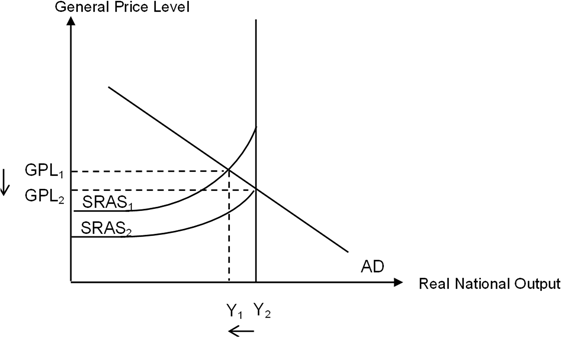 Rise in SRAS from SRAS1 to SRAS2  Fall in GPL from GPL1 to GPL2  Thus, Singapore experienced falling consumer prices.Deflation is beneficial if the fall in price is due to increase in AS – increase in real GDP and employment(b)(ii) Explain whether the data suggests that the “slump” in consumer prices (Extract 6) is likely to continue. [4]1) Explain why the “slump” in consumer prices is likely to continueInflation rate was -0.5% for 2015 and 2016. If oil prices, COE prices and accommodation costs continue to fall, the slump in prices will continue.Furthermore, deflation causes expectations of future prices to fall, leading to a fall in C and therefore, a fall in AD, causing GPL to fall. The fall in GPL can spark another round of expectation of future prices falling, thus causing the slump in prices to continue.2) Explain why the “slump” in consumer prices is not likely to continueGiven that the budget balance was negative from 2015 to 2016, the government may be increasing its expenditure significantly  overall AD increase  GPL likely to increaseGiven negative productivity growth from 2015-2016, there may be increase in unit COP  fall in SRAS  GPL increases ( rise in cop – more expensive to produce – decrease in AS – lead to increase in GPL)Conclusion“Slump” in consumer prices is unlikely to continue. Extract 6 suggested that the prices of household durables, education and recreation have still been holding up.(c) With reference to Extract 6, suggest how it is possible that overall consumer prices fell despite prices of household durables, education, and recreation holding up. [3]The CPI is calculated using a weighted average of prices for a typical bundle of goods and services purchased by households.Weights are assigned to the basket of goods; COE, accommodation, household durables, education and recreation depending on the share of income spent on each good.COE prices and accommodation costs have fallen. With the larger weights assigned to them, it will have a greater impact on the overall CPI by a larger extent. As compared to the rise in household durables, education and recreation, they have relatively smaller weights and hence lesser impact on the overall CPI.The fall in CPI due to the fall in COE prices and falling accommodation costs outweighs the rise in household durables, education and recreation. This results in an overall fall in consumer prices despite prices of household durables, education and recreation holding up.(d)(i) How does the value of the Singapore dollar in 2016 compare to its value in 2013? [1]SGD has depreciated against the USD or value of SGD has fallen against the USD.(d)(ii) Suppose that deflation takes root in Singapore. Discuss the merits of managing the problem by depreciation, rather than using interest rates. [8]It is better to manage deflation in Singapore by depreciating the exchange rate as compared to decreasing interest rate because of Singapore’s small size and openness to trade & capital flows.A depreciation of the currency will decrease the foreign price of exports in foreign value. The lower exchange rate results in a decrease in the foreign price of exports and an increase in the domestic price of imports. In the long run, when firms are not bounded by contracts and are able to switch to cheaper alternatives more easily, |PEDx + PEDm| is likely to be greater than 1 and since MLC holds, net exports (X-M) will increase, reducing deflation.The Singapore economy is a ‘small and open economy’ (extract 8); very reliant on trade and the external economy. For instance, export revenue (X) takes up approximately 180% of GDP. This shows that a rise in net export revenue will have more significant impact on AD as compared to increase in C or I (brought about by cuts in interest rate).In addition, higher import prices also leads to higher domestic prices. As there is a high import content of domestic demand where ‘much of the country’s consumer goods are imported’ (Extract 8) in Singapore due to her small economy and her lack of natural resources, a higher imported inflation is likely to have a substantial impact on the overall inflation rateHence, depreciating the exchange rate is more effective to tackle deflation, as it is relatively controllable by the central bank, and has a significant impact on Singapore’s small, open economy. (government has the reserve to control exchange rate)On the other hand, it is not advisable for the Singapore government to decrease interest rate to tackle the problem of inflation.First, a decrease in interest rate may have limited effect in inducing investment as the main types of investment in Singapore are foreign direct investment and government investment. The former is not likely to be affected by domestic interest rate as they may have external sources of funding and other determinants of investment, such as expected rate of return, political stability and quality of the workforce in Singapore, are likely to be more important to foreign investors. The latter tend to consist of long-term projects and hence, it is not likely to be influenced by a decrease in interest rate.In addition, Singapore being a small economy, her domestic market is small. Therefore, domestic consumption constitutes an insignificant share of GDP, hence any increase in C is not expected to have a huge impact on reducing inflation.Because of Singapore’s openness to capital flows, it is difficult for MAS to influence interest rates. Small changes in the difference between domestic and foreign interest rates can cause large, quick movements of capital. This may have destabilising effects of the exchange rate. Hence interest rates are determined not by the MAS, but by foreign rates and expected movements in the S$. Hence, the Singapore economy is an interest rate taker.However, there are some possible downsides of having a depreciation of the Singapore exchange rate in tackling deflation. As the Marshall-Lerner condition may not hold in the short run (as consumers require time to seek alternatives), a depreciation of the S$ may instead decrease net exports, AD and the general price level. This instead worsens deflation.Given the Open Economy Trilemma, Singapore cannot have free capital mobility while controlling both interest rates & exchange rate. Since it chooses free capital mobility and a managed exchange rate, it must give up control over interest rates. Given the nature of the Singapore economy, the choice is clear to opt for exchange rate policy instead of interest rate policy. As global oil prices are falling, Singapore is less likely to suffer from imported inflation. Therefore, the merits of choosing a depreciation to curb deflation are significant.(e) Discuss the reasons why the Singapore government seeks to achieve innovation-driven and inclusive growth. [7]IntroductionSingapore government seeks to achieve innovative driven and inclusive growth as it helps Singapore maintain a competitive edge and helps ensure equity.Inclusive economic growth involves actual growth and potential growth to expand the economic pie such that more stakeholders can share the economic gains. In addition, it involves government policies to ensure that gains from economic growth are equitably distributed across society.Innovation helps to achieve both actual and potential growth:Process innovation can help improve the quality of resources to improve the production process, hence increasing productive capacity of the economy. Thus, LRAS increases, shifting the LRAS curve to the right.Increase productivity  knock on effects  unit COP decreases  increase in SRAS and shift to the right.Main BodyReason 1: Innovation-driven and inclusive growth can lead to higher employment and productive efficiencyInnovation-drive and Inclusive growth means sustainable growth by creating job opportunities for all. This means reducing both demand deficient unemployment and structural unemployment.An increase in actual growth due to inclusive growth indicates an increase in aggregate demand (AD). In order to meet the increase in AD, firms will have to employ more factors of production including labour. This leads to an increase in demand for labour and a fall in demand deficient unemployment.In the pursuit of inclusive growth, the government focuses on investing in human capital so as to create opportunities for all segments of the population, reducing structural unemployment.Extract 10: “It helps workers who face dislocation in the market; it leads to skills accumulation across society; everyone benefits”.The government will also subsidise programmes to upgrade the skills of the workers so as to create a more productive workforce and retrain workers who skills are redundant so that they can take up jobs in other sectors.By ensuring that there is productive employment for all, this means that scarce resources are fully utilized, allowing the economy to operate closer to the maximum output it can achieve, leading to productive efficiency.Reason 2: Innovation-driven and inclusive growth can lead to low inflationInnovation-driven and Inclusive growth leads to non-inflationary growth, which includes both actual and potential growth. Inflation refers to a sustained increase in general price level. As inclusive growth focus on the pace of growth, the increase in AD is in tandem with the increase in aggregate supply (AS). As the increase in general price level is now matched with an increase in real national income, inflation rate remains low as there is spare capacity to produce more goods and services in the economy.To achieve inclusive growth, the government focuses on policies to increase labour productivity. This will mean a fall in the unit cost of labour, an increase in short-run AS (SRAS), bringing about a fall in wage push inflation in the country.Reason 3: Innovation-driven and inclusive growth can lead to high standard of living and more equitable distribution of incomeInnovation-driven and inclusive growth helps to create opportunities for all segments of the population and distributes the dividends of increased prosperity, both in monetary and non-monetary terms, fairly across society.Economic growth is defined as an increase in Gross Domestic Product (GDP), which is the total monetary value of the final goods and services that is domestically produced within a year.An increase in real GDP means more goods and services are produced. At the same time, there is an increase in households’ income leading to higher purchasing power and more consumption of goods and services leading to a higher material standard of living.By providing training for all Singaporean, there will be “greater skills proficiency, knowledge and expertise”. This makes Singapore to be an attractive investment destination and thus attract foreign investment  Higher I Higher AD Higher real national income  higher economic growth.With higher economic growth, the government is able to generate more tax revenue. By aiming to achieve inclusive growth, the government is likely to spend more on education subsidies as a means to create productive employment and more on healthcare programs so as to redistribute wealth by making these merit goods more affordable to lower-income households. This contributes to a higher literacy rate and life expectancy, leading to a higher non- material standard of living.At the same time, the distribution of increased prosperity means that the standard of living for every individual is likely to increase and the value of the Gini coefficient falls.ConclusionThe most important reason for innovation-driven and inclusive growth is to enable a higher SOL for all Singaporeans.Due to the nature of SG economy  small and open  labour is our only resources  need to focus on productivity growth to increase SOL across segment  criteria especially productivity growth range from 0 to -1.5% from Table 1  supported by extract 9: “by enabling a highly-skilled and competitive workforce, it has allowed Singaporeans to secure better jobs, higher incomes and enjoy higher standards of living”.The heart of the Inclusive Growth Programme is to enable a broad- based growth in most sectors, enabling a higher SOL for all citizens.OrNature of SG economy  small country with tight labour market  need to continuously innovate to gain an edge over other countries  to ensure that X stays competitive  and to stay relevant in this era that is filled with technological disruption  so as to achieve export-led growthAs evident in extract 9 “With the fast pace of technological advancements and stronger global competition for jobs, skills-upgrading and deepening are essential for Singaporeans to maintain a competitive edge”.OrSingapore has already moved from a phase of rapid catch up growth to a phase of trend growth (predicted to be 2% growth till 2030). Relying solely on adopting technology is no longer sufficient to boost our economic growth. To maintain trend growth, Singapore government must focus on innovation.Moreover, SG economy  Nation faced a tight labour market so can’t increase the size of labour force to boost growth  besides, also facing ageing population  if nothing is done  Potential growth will decrease  Therefore enhancing productivity through innovation- driven growth  the way to go to ensure a sustained growth for SG.(f) Using the extract and/or your own knowledge, discuss the effectiveness of achieving inclusive growth in Singapore through the use of fiscal policy and supply side policies. [12]IntroductionInclusive growth is economic growth that is distributed fairly across society and creates opportunities for all.These policies focus on economic growth, low unemployment and low prices Eradicate unequal distribution of income and wealthMain Body 1) How fiscal policy works to achieve inclusive growth.(a) Policy mechanism FP  Spending on infrastructure  increase AD  increase RNY (actual growthBetter infrastructure  increase productivity  increase LRAS  potential growth.With higher RNY, govt collects more income tax revenue  redistribute to lower income grp in terms of subsidies on healthcare and school education.Extract 10 mentioned providing more targeted subsidies for those who require it most  Inclusive growthBased on a progressive tax system, tax revenue generated from the high-income earners can be redistributed to those in the lower income earners.	(b) EffectivenessCorrelation between trend in budget balance in Singapore and the Gini coefficient (Table 1). Increasing government spending in terms of education, housing and healthcare subsidies might have resulted in a smaller value of the Gini coefficient, which means a more equitable distribution of income. Also, Gini coefficient after accounting for government transfers & taxes are lower than that of Gini coefficient before government transfers and taxes. This clearly shows that fiscal policy is effective in achieving a more inclusive growth.(c) LimitationsHowever, deciding on the right amount of subsidies and how the subsidies should be channelled is administratively costly and will put a further strain on the government budget. Singapore’s budget balance was in deficit and the deficit was constant in 2015-2016.2) How SS side policies work to achieve inclusive growth(a) Policy mechanism Ss-side policy like tax credits and subsidies for upskilling are another example of a policy that supports equity as well as innovation and growth, as mentioned in the last extract. Upskilling improves productivity  increase LRAS and potential growth.Also, SS side policy helps to reduce occupational immobility of the workers in the sunset industries, low wage workers can now take up jobs in other sectors where wages are higher. Therefore, attending retraining courses will also help low-wage workers receive higher income in future, achieving inclusive growth.(b) EffectivenessAs shown Table 1, the negative productivity growth rate has fallen in 2016, this implies that existing SS side policies to boost productivity is somewhat effective.(c) LimitationsHowever, it is difficult to change the mindset of workers and encourage them to go for retraining. It is also difficult to forecast the future economic needs and hence come up with appropriate and relevant courses.ConclusionIn conclusion, both fiscal and supply-side policies are required to achieve inclusive growth. Fiscal is better and more immediate than SS side policies to reduce income gap but SS side policies solutions are more sustainable. Particularly, supply-side policies such as subsidies for upskilling are the more effective measure to help low-wage workers in the long run. However, sustained effort is needed to continue to promote upskilling as it takes time to change people’s mindset. Property and income taxes are still needed nevertheless to provide the budget for the subsidies.[Other observations]Property taxes mentioned in the last extract also helps to achieve equity as those who own more expensive property will be required to pay more than those who don’t. The tax revenue can also be channelled to other services to promote equity, helping to achieve inclusive growth.However, there’re other issues with this measure as it has been argued that some of those who own large property are asset-rich but cash-poor hence fulfilling property tax payment may be an issue.2013201420152016GDP per capita (current US$)56,38956,95854,94155,243Economic growth rate (% change in real GDP)5.13.92.22.4Inflation rate (CPI, annual change in %)2.41.0-0.5-0.5Productivity	growth	rate	(% change)0-0.9-1.5-0.5Budget balance (% of GDP)1.30.1-1.2-1.2Life expectancy at birth (years)82.482.682.983Value of SGD (average rate per US$)1.2511.2671.3751.382Gini coefficient before accountingfor government transfers & taxes0.4630.4640.4630.458Gini coefficient after accounting for government transfers & taxes0.4090.4110.4090.401